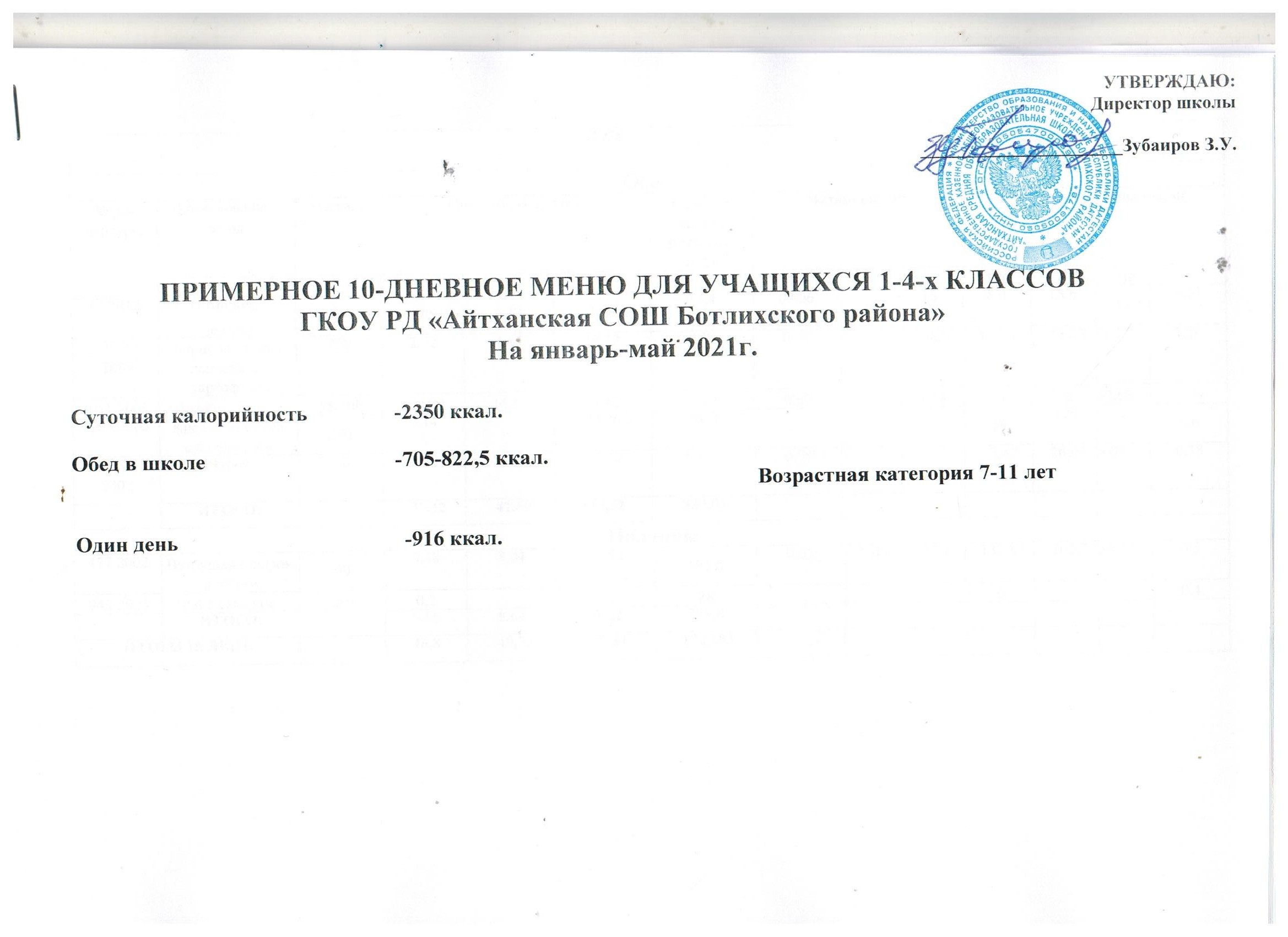 Составлено на основании:сборника рецептур блюд и кулинарных изделий для предприятий общественного питания.Авторы: А.И. Здобный, В.А. Циганенко, М.И. Пересичный, 2005г.;сборника рецептур блюд и кулинарных изделий для питания школьников под редакцией М.П. Могильного, В.А. Тутельяна 2005г.;сборника рецептур блюд и кулинарных изделий для питания детей в дошкольных организациях под ред. М.П. Могильного, В.А. Тутельяна 2011г.справочника «Химический состав пищевых продуктов» под ред. И.М. Скурихина, М.П. Волгарёва 1987г.Примечание:согласно п. 10.3 СанПиН 2.4.4.2599-10 блюда приготавливаются с использованием йодированной соли.согласно п. 10.3 СанПиН 2.4.4.2599-10 в целях профилактики недостаточности витамина С в пришкольных лагерях проводится искусственное С-витаминизация готовых третьих блюд аскорбиновой кислотой. Препарат вводят в компоты, кисели и т.д., после их охлаждения до 15 градусов (для компота) и 35 градусов (для киселя) в количестве до 20 мг непосредственно перед реализацией. Витаминизированные блюда не подогрева1 ДЕНЬ1 ДЕНЬ1 ДЕНЬ1 ДЕНЬ1 ДЕНЬ1 ДЕНЬ1 ДЕНЬ1 ДЕНЬ1 ДЕНЬ1 ДЕНЬ1 ДЕНЬ1 ДЕНЬ1 ДЕНЬ1 ДЕНЬОбедОбедОбедОбедОбедОбедОбедОбедОбедОбедОбедОбедОбедОбед№ рецептурыНаименованиеблюдМасса, гПищевые веществаПищевые веществаПищевые веществаЭнергетическаяценность,ккалВитамины, мгВитамины, мгВитамины, мгМинеральные вещества, мгМинеральные вещества, мгМинеральные вещества, мгМинеральные вещества, мг№ рецептурыБЖУBiАССаРMgFe14/2010Помидорысвежие600,660,122,2814,40,0360158,415,6120,54170/2005Борщ из свежей капусты с картофелем2502,524,6519,121500,0610,2944,3853,2326,251Д9041 2005Плов из птицы55/20030,9236,5751,62457,80,07581,0854,724257,682,66968 2005Кисель из смеси сухофруктов2000,1424,7694,2184,290,613502002Чурек302,880,3517,7485,630,057,4726,084,970,38ИТОГО:37,1241,69115,52820,03ПолдникПолдникПолдникПолдникПолдникПолдникПолдникПолдникПолдникПолдникПолдникПолдникПолдникПолдник477 2002Ватрушка с сыром и яйцом609,488,0417,82181,80,050,050,29132,85102,354,740,5943 2005Чай с сахаром2000,2142860,4ИТОГО:9,688,0431,82209,8ИТОГО 1й ДЕНЬИТОГО 1й ДЕНЬ46,849,73147,341029,832 ДЕНЬ2 ДЕНЬ2 ДЕНЬ2 ДЕНЬ2 ДЕНЬ2 ДЕНЬ2 ДЕНЬ2 ДЕНЬ2 ДЕНЬ2 ДЕНЬ2 ДЕНЬ2 ДЕНЬ2 ДЕНЬ2 ДЕНЬОбедОбедОбедОбедОбедОбедОбедОбедОбедОбедОбедОбедОбедОбед№ рецептурыНаименованиеблюдМасса, гПищевые веществаПищевые веществаПищевые веществаЭнергетическаяценность,ккалВитамины, мгВитамины, мгВитамины, мгМинеральные вещества, мгМинеральные вещества, мгМинеральные вещества, мгМинеральные вещества, мг№ рецептурыНаименованиеблюдМасса, гБЖУЭнергетическаяценность,ккалBiАССаРMgFe33 2010Салат из свеклы600,863,655,0256,340,015,721,0924,5812,540,8200 2005Супкартофельный с горохом2505,495,2816,33134,750,18,3338,0887,1835,31,03608 2005Котлеты из говядины1/507,785,6817,92114,380,0514,370,07521,8883,0716,070,75679 2005Каша гречневая рассыпчатая1507,465,6120,78230,450,280,04512150,6218,452,72,6686 2005Компот из кураги2001,0426,69107,440,4141,1429,222,960,6810352005Чурек302,880,3517,7485,63Пряник пром. производства502,21,4538,55166,5ИТОГО:27,7122,02143,03895,49ПолдникПолдникПолдникПолдникПолдникПолдникПолдникПолдникПолдникПолдникПолдникПолдникПолдникПолдник172 2002Булочка «Веснушка» с юзюмом504,02,627,114919711,8432 2002Чай с молоком2001,61,612,470од43,267,41,048,620,08ИТОГО:5,64,239,5219ИТОГО2йДЕНЬИТОГО2йДЕНЬ■33,3126,22182,531114,49■■ЗДЕНЬЗДЕНЬЗДЕНЬЗДЕНЬЗДЕНЬЗДЕНЬЗДЕНЬЗДЕНЬЗДЕНЬЗДЕНЬЗДЕНЬЗДЕНЬЗДЕНЬЗДЕНЬОбедОбедОбедОбедОбедОбедОбедОбедОбедОбедОбедОбедОбедОбед№ рецептурыНаименованиеблюдМасса, гПищевые веществаПищевые веществаПищевые веществаЭнергетическаяценность,ккалВитамины, мгВитамины, мгВитамины, мгМинеральные вещества, мгМинеральные вещества, мгМинеральные вещества, мгМинеральные вещества, мг№ рецептурыНаименованиеблюдМасса, гБЖУЭнергетическаяценность,ккалBiАССаРMgFe361 2002Суп-хинкал с говядиной250/25/504,6714,235,861,915,90,2899,09750,050,040,010,860,288,966,5678,64116,511,7215.132,371,182442010МИНТАЙ запеченный с овощами75/7513,877,856,531500,10,013,3552,11238,4659,770,96355 2005Рис отварной1503,65,8528,351800,0450,0450,1131,7558927,980,765859 2002Компот из свежих яблок2000,20,222,31100,0212,02,40,810352005Чурек403,840,4723,65114,170,06710122880,5ИТОГО:40,4122,1487,01728,26ПолдникПолдникПолдникПолдникПолдникПолдникПолдникПолдникПолдникПолдникПолдникПолдникПолдникПолдник13142002Пирожок печеный с яблоком603,724,3222,61824,6426,77,930,9966 2005Ряженка1504,323,756,3810,030,060,45186138210,15ИТОГО:8,048,0728,9263ИТОГО Зй ДЕНЬИТОГО Зй ДЕНЬ48,4530,21115,91991,264 ДЕНЬ4 ДЕНЬ4 ДЕНЬ4 ДЕНЬ4 ДЕНЬ4 ДЕНЬ4 ДЕНЬ4 ДЕНЬ4 ДЕНЬ4 ДЕНЬ4 ДЕНЬ4 ДЕНЬ4 ДЕНЬ4 ДЕНЬОбедОбедОбедОбедОбедОбедОбедОбедОбедОбедОбедОбедОбедОбед№ рецептурыНаименованиеблюдМасса, гПищевые веществаПищевые веществаПищевые веществаЭнергетическаяценность,ккалВитамины, мгВитамины, мгВитамины, мгМинеральные вещества, мгМинеральные вещества, мгМинеральные вещества, мгМинеральные вещества, мг№ рецептурыНаименованиеблюдМасса, гБЖУЭнергетическаяценность,ккалBiАССаРMgFe547-2010Салат из моркови с яблоком и изюмом500,443,68,5367,360,0250,28513,02517,8520,311,710,745208 2005Супкартофельный с макаронными изделиями2502,692,8417,14104,750,118,2524,666,65271,09637 2005Птица отварная8016,8810,881650,031631,2114,4161,44336 2010Капустатушеная500,932,1611,5171,180,0810,510,57,3239,8614,660,58679 2005Кашапшеничнаярассыпчатая1004,953,2826,45160,280,110,021,221210,032.43686 2005Компот из кураги1500,7820,0280,580,011,086,43,60,18Хлеб ржаной402,640,4813,3669,6Итого:29,3123,2497,31718,75ПолдникПолдникПолдникПолдникПолдникПолдникПолдникПолдникПолдникПолдникПолдникПолдникПолдникПолдник703 20021 Ватрушка с творогом■ 757,888,14■ 175,44218,12150,5879,29 ■11,210,64 ■411 2002Компот из апельсин1500,30,1514450,0151,516,0515,756,95,10,105ИТОГО:8,188,29189,44263,12ИТОГО 4й ДЕНЬИТОГО 4й ДЕНЬ37,4931,53286,75981,875 ДЕНЬ5 ДЕНЬ5 ДЕНЬ5 ДЕНЬ5 ДЕНЬ5 ДЕНЬ5 ДЕНЬ5 ДЕНЬ5 ДЕНЬ5 ДЕНЬ5 ДЕНЬ5 ДЕНЬ5 ДЕНЬ5 ДЕНЬОбедОбедОбедОбедОбедОбедОбедОбедОбедОбедОбедОбедОбедОбед№ рецептурыНаименованиеблюдМасса, гПищевые веществаПищевые веществаПищевые веществаЭнергетическаяценность,ккалВитамины, мгВитамины, мгВитамины, мгМинеральные вещества, мгМинеральные вещества, мгМинеральные вещества, мгМинеральные вещества, мг№ рецептурыНаименованиеблюдМасса, гБЖУЭнергетическаяценность,ккалBiАССаРMgFe№ 14 . 2010Салат из свежих помидоров с луком1001,36,194,7279,60,0620,4817,5832,8817,790,84204 2005Суп рисовый с говядиной (харчо)250/150,183,314,651130,118,3324,9896,9329,451,24301 2005Птица тушеная80/8017,6514,584,72210,05430,0254,5132,920,31,62688 2005Макароныотварные1505,524,5226,45168,450,08286,489,5623,161,48859 2005Компот из свежих груш2000,20,222,31100,02122,40,810352005Чурек403,840,4723,65114,170,0679,6934,776,630,51ИТОГО:28,6929,2696,48806,22ПолдникПолдникПолдникПолдникПолдникПолдникПолдникПолдникПолдникПолдникПолдникПолдникПолдникПолдник516 2002Пицца школьная606,387,4620,03167,140,0360,0361,695,474,6811,280,79812042002Чай с лимоном2000,210,00714,157,112,2812,545,60,024ИТОГО:6,597,46734,13224,25ИТОГО 5й ДЕНЬИТОГО 5й ДЕНЬ35,2836,73130,611030,476 ДЕНЬ6 ДЕНЬ6 ДЕНЬ6 ДЕНЬ6 ДЕНЬ6 ДЕНЬ6 ДЕНЬ6 ДЕНЬ6 ДЕНЬ6 ДЕНЬ6 ДЕНЬ6 ДЕНЬ6 ДЕНЬ6 ДЕНЬОбедОбедОбедОбедОбедОбедОбедОбедОбедОбедОбедОбедОбедОбед№ рецептурыНаименованиеблюдМасса, гПищевые веществаПищевые веществаПищевые веществаЭнергетическаяценность,ккалВитамины, мгВитамины, мгВитамины, мгМинеральные вещества, мгМинеральные вещества, мгМинеральные вещества, мгМинеральные вещества, мг№ рецептурыНаименованиеблюдМасса, гБЖУЭнергетическаяценность,ккалBiАССаРMgFe42 2010Салат из белокачанной капусты600,853,055,1951,540,0516,7618,6834,6116,260,74197 2005Рассольник с мясомпетербуржский с перловой крупой250/154,45,6816,67149,250,11214,7417,3646,7419,40,62679 2005Каша ячневая рассыпчатая1504,794,2630,9187,040,120,0239,141680,021,1591 2005Гуляш из говядины50/3811,99,762,87101,50,171,2824,36194,6926,012,32686 2005Компот из кураги2001,0426,69107,440,4141,1429,222,960,68Хлеб ржаной402,640,4813,3669,6847 2005Груша свежая1000,440,3410,38470,0610122880,5ИТОГО:26,0623,57106,06713,37ПолдникПолдникПолдникПолдникПолдникПолдникПолдникПолдникПолдникПолдникПолдникПолдникПолдникПолдник13142002Пирожок печеный с картофелем603,672,4723,47130,80,41412,40,73434 2002Какао с молоком2004416 ,1160,180,021,08127,3ю210,48ИТОГО:7,676,4739,47246,8ИТОГО6йДЕНЬИТОГО6йДЕНЬ33,7330,04145,53960,177 ДЕНЬ7 ДЕНЬ7 ДЕНЬ7 ДЕНЬ7 ДЕНЬ7 ДЕНЬ7 ДЕНЬ7 ДЕНЬ7 ДЕНЬ7 ДЕНЬ7 ДЕНЬ7 ДЕНЬ7 ДЕНЬ7 ДЕНЬОбедОбедОбедОбедОбедОбедОбедОбедОбедОбедОбедОбедОбедОбед№ рецептурыНаименованиеблюдМасса, гПищевые веществаПищевые веществаПищевые веществаЭнергетическаяценность,ккалВитамины, мгВитамины, мгВитамины, мгМинеральные вещества, мгМинеральные вещества, мгМинеральные вещества, мгМинеральные вещества, мг№ рецептурыНаименованиеблюдМасса, гБЖУЭнергетическаяценность,ккалBiАССаРMgFe45 2010Винегрет овощ.1000,813,74,6154,960,06010,2533,5540,1721,350,8871 2005Суп-лапша домашняя с птицей250/255,276,814,25103,131019,571,5100,9486 2005Рыба тушенная с овощами75/7513,874,856,531500,0755,631,4419,32126,38150,81Сок (нектар) фруктовый пром. произ-ва2001,00,03249410352005Чурек403,840,4723,65114,170,06710828420,002Хлеб ржаной201,320,246,6834,8Зефир пром. произв.400,0429,8154847 2005Яблоко1000,40,49,8470,03101075,82,2Итого:26,5516,49119,32752,06ПолдникПолдникПолдникПолдникПолдникПолдникПолдникПолдникПолдникПолдникПолдникПолдникПолдникПолдник637 2002Сосиска в тесте605,477,6212,471480,0660,0120,1524,336,0910,651,008439 2002Кефир 3,2%1504,354,86840,2550,0051,05180142,5210,15ИТОГО:9,8212,4218,47232ИТОГО 7й ДЕНЬИТОГО 7й ДЕНЬ■36,3728,91137,79982,06■.8 ДЕНЬ8 ДЕНЬ8 ДЕНЬ8 ДЕНЬ8 ДЕНЬ8 ДЕНЬ8 ДЕНЬ8 ДЕНЬ8 ДЕНЬ8 ДЕНЬ8 ДЕНЬ8 ДЕНЬ8 ДЕНЬ8 ДЕНЬОбедОбедОбедОбедОбедОбедОбедОбедОбедОбедОбедОбедОбедОбед№рецептурыНаименованиеблюдМасса, гПищевые веществаПищевые веществаПищевые веществаЭнергетическаяценность,ккалВитамины, мгВитамины, мгВитамины, мгМинеральные вещества, мгМинеральные вещества, мгМинеральные вещества, мгМинеральные вещества, мг№рецептурыНаименованиеблюдМасса, гБЖУЭнергетическаяценность,ккалBiАсСаРMgFe42 2004Салат из свежей капусты1001,415,089,0287,40,0332,4537,3727,6115.160,51206 2005Супкартофельный с горохом2505,495,2816,33134,750,235,8138,0887,1835,3 '2,03244 2015Плов с мясом1759,5922,9439,33380,680,010,368,3817,11,09859 2005Компот из плодов свежих2000,20,222,31100,26ОД20,314,724,45,40,913502005Чурек303,840,4723,6585,630,057,4743,478,280,63ИТОГО:20,5333,971X0,61798,46ПолдникПолдникПолдникПолдникПолдникПолдникПолдникПолдникПолдникПолдникПолдникПолдникПолдникПолдник476 2002Пирожок с рисом и яйцом603,962,4624,72136,80,0660,3367,6629,177,940,46811312002Кисель из концент. Плодов и ягод20027,5105303ИТОГО:3,962,4652,22241,8ИТОГО8йДЕНЬИТОГО8йДЕНЬ24,4936,43162,831040,269 ДЕНЬ9 ДЕНЬ9 ДЕНЬ9 ДЕНЬ9 ДЕНЬ9 ДЕНЬ9 ДЕНЬ9 ДЕНЬ9 ДЕНЬ9 ДЕНЬ9 ДЕНЬ9 ДЕНЬ9 ДЕНЬ9 ДЕНЬОбедОбедОбедОбедОбедОбедОбедОбедОбедОбедОбедОбедОбедОбед№ рецептурыНаименованиеблюдМасса, гПищевые веществаПищевые веществаПищевые веществаЭнергетическаяценность,ккалВитамины, мгВитамины, мгВитамины, мгМинеральные вещества, мгМинеральные вещества, мгМинеральные вещества, мгМинеральные вещества, мг№ рецептурыНаименованиеблюдМасса, гБЖУЭнергетическаяценность,ккалBiАсСаРMgFe558 2005Салат из свеклы, моркови и зелен.горошка600,844,853,3860,910,0243,3518,0924,0412,590,45187 2005Суп из свежей капусты с карт, и говядиной250/156,055,4618,57113,250,07218,5445,382,5851,891,53252 2011Рыба запечённая в белом соусе100/10020,5615,164,96230,20,0756,11,249,32168,513,40,51681 2005Каша гречневая рассыпчатая1504,539,8222,25188,60,370,0612150,6218,8552,72,6Сок (нектар) фруктовый пром. произ-ва2001,00,03249410352005Чурек403,840,4723,65114,170,06710828420,002ИТОГО:33,3635,7996,81801,13ПолдникПолдникПолдникПолдникПолдникПолдникПолдникПолдникПолдникПолдникПолдникПолдникПолдникПолдник13102002Оладьи с маслом сливочным75,543,62515019,6И0,9874 2005Компот из сухофруктов1500,45 ■0,1519,9582,5 '0,01510,4226,722,4617;,760,585ИТОГО:4,453,7544,95232,5ИТОГО 9йДЕНЬИТОГО 9йДЕНЬ37,8139,54141,761033,6310 ДЕНЬ10 ДЕНЬ10 ДЕНЬ10 ДЕНЬ10 ДЕНЬ10 ДЕНЬ10 ДЕНЬ10 ДЕНЬ10 ДЕНЬ10 ДЕНЬ10 ДЕНЬ10 ДЕНЬ10 ДЕНЬ10 ДЕНЬОбедОбедОбедОбедОбедОбедОбедОбедОбедОбедОбедОбедОбедОбед№ рецептурыНаименованиеблюдМасса, гПищевые веществаПищевые веществаПищевые веществаЭнергетическаяценность,ккалВитамины, мгВитамины, мгВитамины, мгМинеральные вещества, мгМинеральные вещества, мгМинеральные вещества, мгМинеральные вещества, мг№ рецептурыНаименованиеблюдМасса, гБЖУЭнергетическаяценность,ккалBiАССаРMgFe51 2005Салат из свеклы с курагой и с изюмом601,083,01591,320,0280,844,5129,570,2816,541,12187 2005Щи из свежей капусты со сметаной250/101,754,898,4484,7518,4643,3347,6322,250,8608 2005Шницель из говядины8012,229,2412,56183,50,08230,1235133,125,71,2694 2005Пюре из картофеля1503,067,820,45137,150,1425,518.1436,9886,627,751,01874 2005Кисель из смеси сухофруктов2000.20,032,6132,8184,290,6Хлеб ржаной201,320,246,6834,810352005Чурек302,880,3517,7485,637,4726,084,970,38ИТОГО:22,5125,52113,47749,95ПолдникПолдникПолдникПолдникПолдникПолдникПолдникПолдникПолдникПолдникПолдникПолдникПолдникПолдник499 2002Булочка«Любимая»504,42,525,85143,50,0850,011,66,2327,9055,680,41682 2002Компот из лимонов2000,160,0222,589,320,0087,215,33,963,860,18ИТОГО:4,562,5248,35232,82ИТОГО 10й ДЕНЬИТОГО 10й ДЕНЬ27,0728,04161,82982,77ВСЕГО 10 ДНЕЙВСЕГО 10 ДНЕЙВСЕГО 10 ДНЕЙ360,8337,381612,879164,04